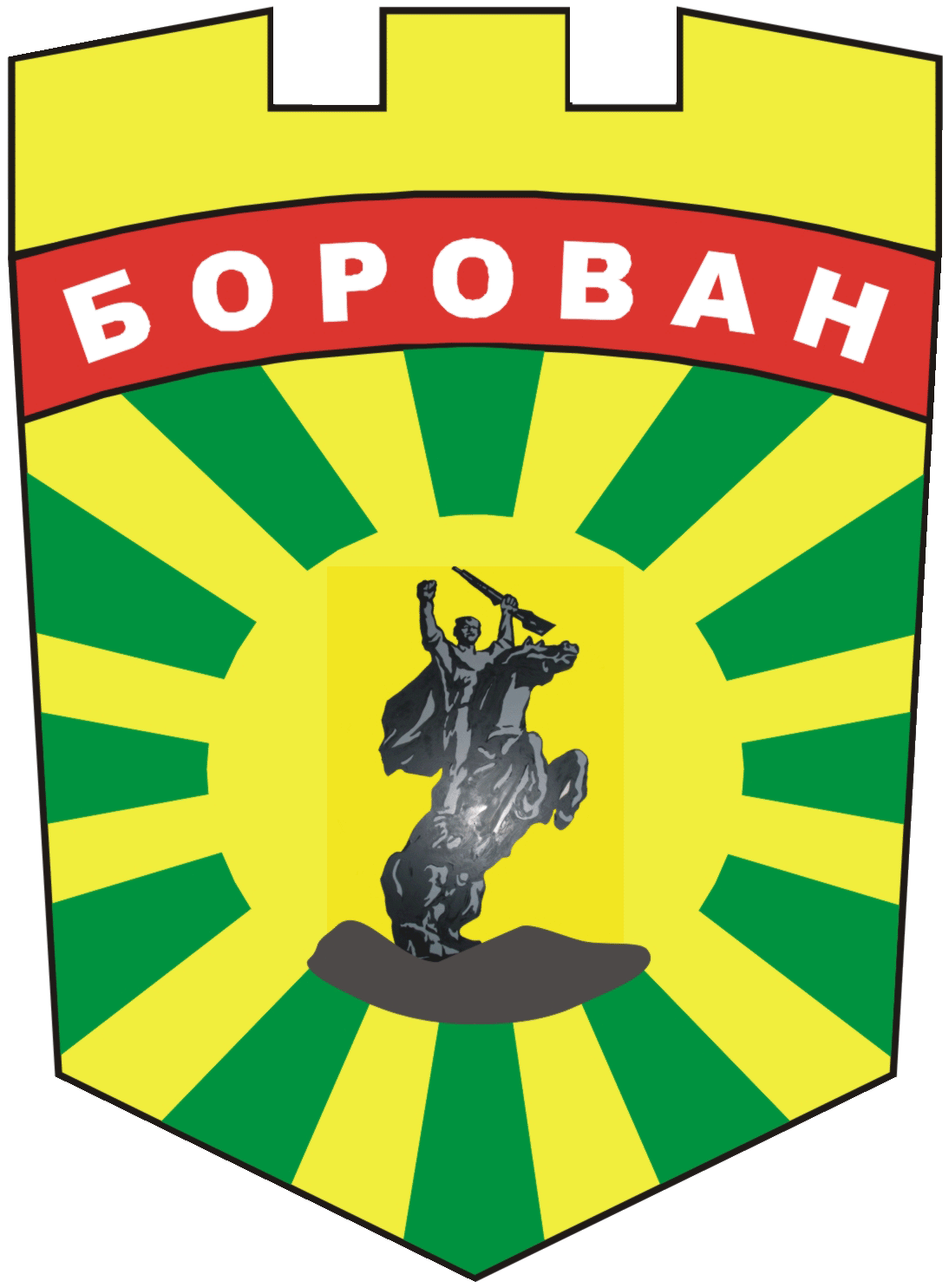 ОБЩИНА    БОРОВАН           3240  Борован,    ул. „Иван Вазов”  №1,    тел.: (09147) 9330кмет:  (09147)9330 , секретар: (09147)9318 , факс: (09147)9200 e-mail: ob.borovan@borovan.egov.bg; www.borovan.bgОБЯВЛЕНИЕПО РЕДА НА ЧЛ.26, АЛ.2 ОТ ЗАКОНА ЗА НОРМАТИВНИТЕАКТОВЕОбщински съвет Борован уведомява всички заинтересовани лица, че на Интернет страницата на общината е публикуван ПРОЕКТ ЗА ПРАВИЛНИК ЗА ИЗМЕНЕНИЕ И ДОПЪЛНЕНИЕ НА ПРАВИЛНИК ЗА ОРГАНИЗАЦИЯТА И ДЕЙНОСТТА НА ОБЩИНСКИ СЪВЕТ – БОРОВАН, НЕГОВИТЕ КОМИСИИ И ВЗАИМОДЕЙСТВИЕТО МУ С ОБЩИНСКАТА АДМИНИСТРАЦИЯ ЗА МАНДАТ 2023 – 2027 г. На основание чл.26 ал.2 от ЗНА и във връзка с чл.77 от АПК всички заинтересованилица могат да подават предложения и становища по предложения проект в 30-дневен срок от публикуването на настоящото съобщение и проекта за приемане на изменения и допълнения на Правилника . Предложенията и становищата могат да бъдат депозирани в деловодството на Общински съвет Борован – с.Борован, ул. „ Освобождение” №1 или на електронната поща на ОбС Борован : obs-borovan@abv.bg С предлагания проект се приема ПРОЕКТ ЗА ПРАВИЛНИК ЗА ИЗМЕНЕНИЕ И ДОПЪЛНЕНИЕ НА ПРАВИЛНИК ЗА ОРГАНИЗАЦИЯТА И ДЕЙНОСТТА НА ОБЩИНСКИ СЪВЕТ – БОРОВАН, НЕГОВИТЕ КОМИСИИ И ВЗАИМОДЕЙСТВИЕТО МУ С ОБЩИНСКАТА АДМИНИСТРАЦИЯ ЗА МАНДАТ 2023 – 2027 г. МОТИВИ(основание чл.26 и чл.28, ал.2 от Закона за нормативните актове (ЗНА)Причини, налагащи приемането на изменения и допълнения на Правилника:Съгласно разпоредбите на ал.21, ал.3 от Закона за местното самоуправление и местната администрация, по предложение на председателя на ОбС Борован , Общинския съвет следва да приеме ПРОЕКТ ЗА ПРАВИЛНИК ЗА ИЗМЕНЕНИЕ И ДОПЪЛНЕНИЕ НА  ПРАВИЛНИК ЗА ОРГАНИЗАЦИЯТА И ДЕЙНОСТТА НА ОБЩИНСКИ СЪВЕТ – БОРОВАН, НЕГОВИТЕ КОМИСИИ И ВЗАИМОДЕЙСТВИЕТО МУ С ОБЩИНСКАТА АДМИНИСТРАЦИЯ ЗА МАНДАТ 2023 – 2027 г. Цели, които се поставят с приемането на изменения и допълнения наПравилника:В резултат на приемане на ПРОЕКТ ЗА ПРАВИЛНИК ЗА ИЗМЕНЕНИЕ И ДОПЪЛНЕНИЕ НА ПРАВИЛНИК ЗА ОРГАНИЗАЦИЯТА И ДЕЙНОСТТА НА ОБЩИНСКИ СЪВЕТ – БОРОВАН, НЕГОВИТЕ КОМИСИИ И ВЗАИМОДЕЙСТВИЕТО МУ С ОБЩИНСКАТА АДМИНИСТРАЦИЯ ЗА МАНДАТ 2023 – 2027 г. се очаква  да  се подобри  организацията и работата на общинския съвет. Целите, които си поставя Общинския  съвет с приемането на изменението и допълнението на Правилника: да осигури публичност на заседанията  си, възможност за изразяване на мнения и  становища, както  от страна на  общински съветници, така и на граждани; публичност на осъществявания по закон контрол на общинска администрация. Очаквани резултати от приемане на предлаганите изменения и допълнения на Правилника:С приемането на ПРОЕКТ ЗА ПРАВИЛНИК ЗА ИЗМЕНЕНИЕ И ДОПЪЛНЕНИЕ НА  ПРАВИЛНИК ЗА ОРГАНИЗАЦИЯТА И ДЕЙНОСТТА НА ОБЩИНСКИ СЪВЕТ – БОРОВАН, НЕГОВИТЕ КОМИСИИ И ВЗАИМОДЕЙСТВИЕТО МУ С ОБЩИНСКАТА АДМИНИСТРАЦИЯ ЗА МАНДАТ 2023 – 2027 г. се постига законност, яснота и прозрачност при управлението на общинската собственостФинансови средства необходими за прилагането на изменения и допълненияна Правилника::Прилагане на новата  уредба  е  свързана с  изразходването  финансови  средства  от бюджета на  общината, считано от 1 юли 2024г., във връзка с излъчването на заседанията на ОбС в реално време в интернет чрез интернет страницата на общински съвет или на общината.Анализ за съответствие с правото на Европейския съюз и РепубликаБългария:Настоящият  проект е  подзаконов нормативен  акт и  съответствието  му с правото на Европейския съюз е предопределено от синхронизирането  на действащото българско законодателство с регламентите и директивите, относими  към  тази  материя. Вносител: ИВАЙЛО БУКЕРЕШКИПРЕДСЕДАТЕЛ НА ОБЩИНСКИ СЪВЕТ БОРОВАН       / П /        